Slovíčka –Wocabee (napomeňte zapnout zvuk). Ve středu 20. 5. 2020 (kolem 20 hod)-  kontrola balíčků 9/9. Kdo bude mít splněno, dostane opět jedničku (domácí příprava, váha 100%).Ve středu pak přibyde i nový 10. balíček, ten budu kontrolovat až 27. 5. 2020.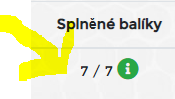 Listening: Přihlaste se do umimeanglicky.cz!!!!! – návod najdete i na konci tohoto dokumentuStejné cvičení, ale tentokrát si poslechněte dlouhé věty https://www.umimeanglicky.cz/poslech-long-sentences/77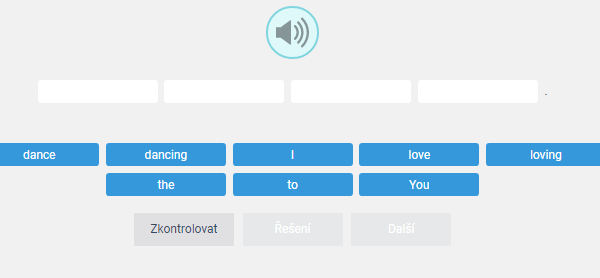 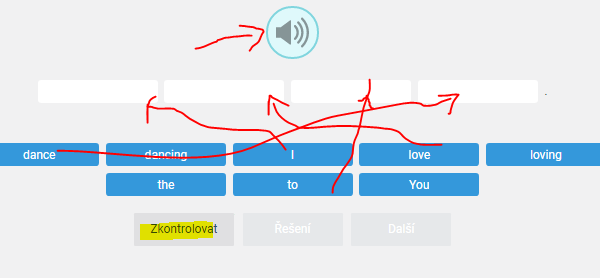 Pak klikněte na „zkontrolovat“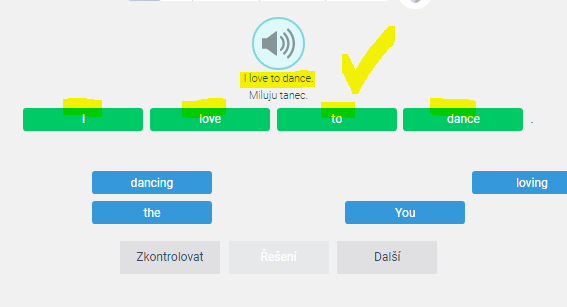 Na reproduktor můžete kliknout vícekrát. Pokud se vám to nepovedlo, nevadí, klikněte na „řešení“ a poslechněte si tu větu ještě jednou a ještě jednou  a ještě jednou ….Čtení: Učebnice s. 76/ Kids – přečtěte nahlas a všímejte si fráze.77/3 – doplňte frázeGramatika: Procvičování fráze „I will go and …“ Půjdu a …něco udělám.Opakování – čísla,  tvoření otázek a negace (nezapomeňte na pomocná slovesa!!!)Pracovní sešit60/2 – how nice!Doplňte větu dle svého názoru!Např. Dostala jsem hodně dárečků. … doplníte „How nice.“ (To je pěkné. Doslova – jaké pěkné…).Můj křeček právě zemřel… doplníte „How sad.“ (To je smutné. Doslova – jaké smutné.)61/3Použijte frázi „I‘ll go and …“(půjdu a …něco udělám) , věty máte na výběr nahoře.Např. Už začal zápas? Nevím, půjdu a zapnu TV. I’ll go and switch the telly on.Gramatika- onlineProcvičte si ještě číslahttp://www.english-room.com/numbers.htmVyberte, která možnost je správná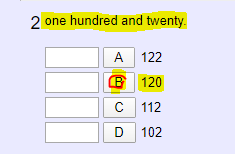 https://www.umimeanglicky.cz/doplnovacka-present-simple-questions-negatives-2-uroven/4270Na zahřátí 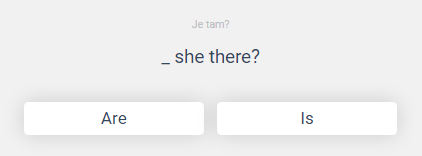 https://www.umimeanglicky.cz/stavba-vet-present-tense-questions-negatives-2-uroven/11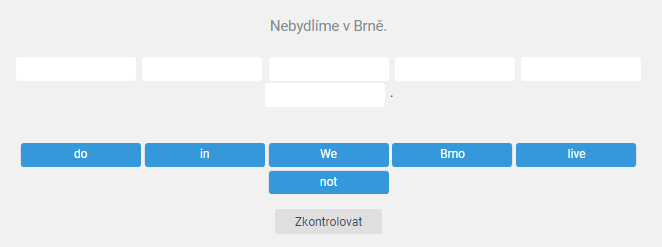 https://www.umimeanglicky.cz/doplnovacka-present-simple-questions-negatives-2-uroven/4264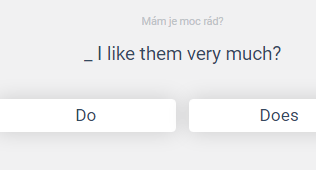 HRA:https://www.umimeanglicky.cz/pexeso-numbers-2-uroven?source=explicitKC – zahrejte si pexeso. Klikněte pak na DALŠÍ. 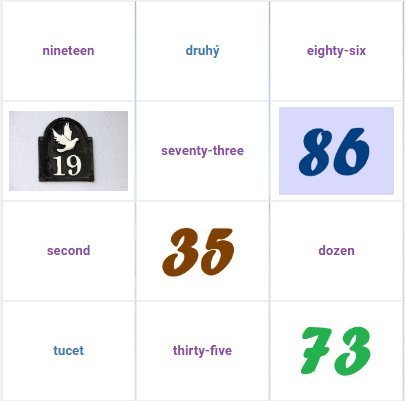 PŘIHLÁŠENÍ DO UMIMEANGLICKY.CZhttps://www.umimeanglicky.cz/Pokud už máte účet, pokračujte na bod č. 4.Pokud nemáte účet, klikněte vpravo nahoře na „zaregistrujte se“. Zadáte jméno, příjmení a email.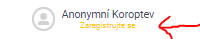 Klikněte na zelenou ikonku „Třída“ vpravo nahoře.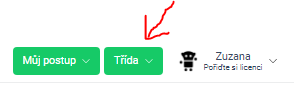 Zadejte heslo Bartošovice AJ7 a klikněte na „potvrdit“.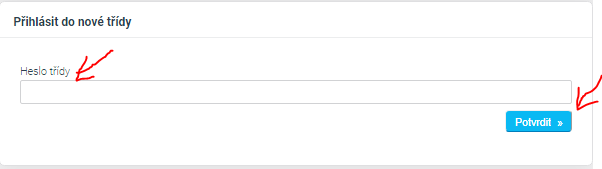 